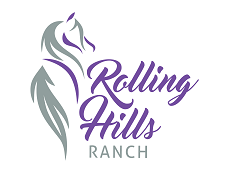 ROLLING HILLS RANCH COMBINED TESTS AND DRESSAGE SHOWMay 21st     July 2nd             September 10th  
CT - $60.00             Dressage Only - $30.00           Extra Dressage Test -  $30.00        Extra SJ Round - $20.00Ground Poles Only – Leadline B or USDF Intro AGround Poles Extra Jump Round Puddle Jumpers Max 18” USDF Intro BPuddle Jumpers Max 18” Extra Jump Round Elementary Max 2’ USDF Intro C   Elementary Max 2’ Extra Jump RoundIntro  Max 2’3” USEF BN AIntro Max 2’3” Extra Jump RoundBeginner Novice- Max 2’7” USEF BN ABeginner Novice- Max 2’7”   Extra Jump RoundNovice Max 2’11” USEF N-ANovice Max 2’11” Extra Jump RoundTraining Max 3’3” USEF T-A Training Max 3’3” Extra Jump RoundModified Max 3’5’ USEF M-AModified Max 3’5’ Extra Jump RoundPreliminary Max 3’7”  USEF P-APreliminary Extra Jump RoundLeadline Dressage Only Link Provided to TestPara Dressage Walk – TOC* Para Dressage Walk/Trot – TOC* Intro Dressage Only – USDF TOC  A/B/CTraining Level Dressage Only - TOC USEF 1/2/3First Level Dressage Only - TOC USEF 1/2/3Second Level Dressage Only - TOC USEF 1/2/3Third Level & Above Dressage Only - TOC USEF 1/2/3Eventing Test Dressage Only TOC (Small or Large Arena)Western Dressage Only TOC (Small or Large Arena)*For Para Dressage – please put in comment section on StriderPro which test you are doing. 